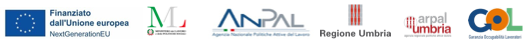 SKILL GAP ANALYSIS – FASE 2                                                        ALLEGATO ICod. CUP: __________________________Soggetto realizzatore (CPI/APL): ____________________________________________Nome e Cognome Beneficiario: _____________________________________________Codice Fiscale: ___________________________________________________________N. identificativo dell’Assegno/Patto di servizio personalizzato ________________ del _________Percorso 2	□	Percorso 3	□	Percorso 4	□Luogo e data ___________________F9rma beneficiario												Firma operatorearea formativa nell’ambito della quale deve essere attivato il percorsoADA da aggiornare/acquisirepercorso formativo del catalogo GOL/agenzia formativa